Утвержден постановлением администрации сельского поселения «Село Маяк» Нанайского муниципального района Хабаровского краяОт 17.05.2019 № 30Дизайн проект благоустройства общественной территории «Театральная  площадка», рядом со зданием администрации по адресу: Хабаровский край, Нанайский район, с. Маяк, ул. Центральная, д. 27СОДЕРЖАНИЕОбщие положения.Описание проекта по благоустройству общественной территории «Спортивная площадка».Название проекта и его аннотация.2.2.   Задачи проекта.Результаты проекта.Общие положения.Общественная территория «Театральная площадка» расположена рядом со зданием администрации по адресу: Хабаровский край, Нанайский район, с. Маяк, ул. Центральная, д. 27. Сельское поселение «Село Маяк» с количеством проживающих более 1 тысячи населения.Проект благоустройства охватывает территорию площадью около 200 кв. м., на которой будет благоустроенна существующая сцена. Будет смонтирован металлический навес с поликарбонатным покрытиемОписание проекта по благоустройству общественной территории рядом со зданием администрации по адресу: Хабаровский край, Нанайский район, с. Маяк, ул. Центральная, д. 272.1. Название проекта и его аннотация.«Благоустройство общественной территории «Театральная площадка» - название данного проекта.В ходе реализации проекта по благоустройству общественной территории, жители с. Маяк получат культурный объект для провождения культурного отдыха (массовые сельские мероприятия, праздники, дискотеки).В результате реализации проекта будут проведены следующие мероприятия:- закупка, доставка и монтаж металлического каркаса навеса, а так же обшивка крыши поликарбонатом;Задачи проекта.- повышение качества уровня жизни населения;- создание комфортных условий для досуга жителей на свежем воздухе;- формирование эстетического облика общественной территории.2.3. Результаты проектаПроектные решенияПример устройства  театральной площадки: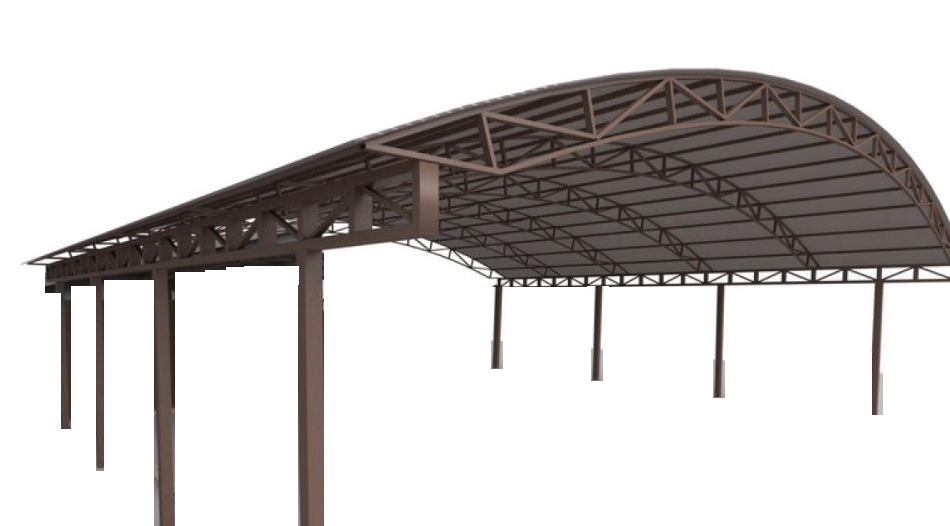 Перечень работЗакупка материаловПоставка материаловМонтаж навеса.Визуализация оснащения 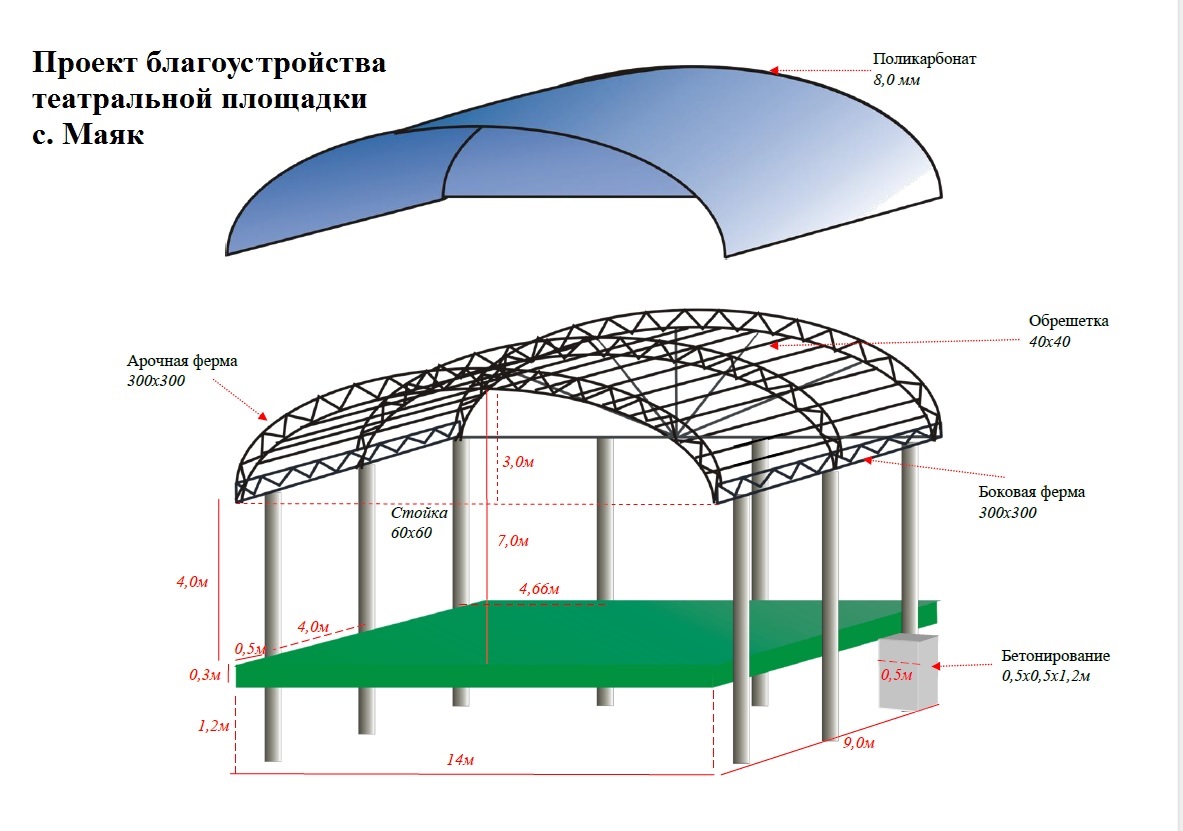 